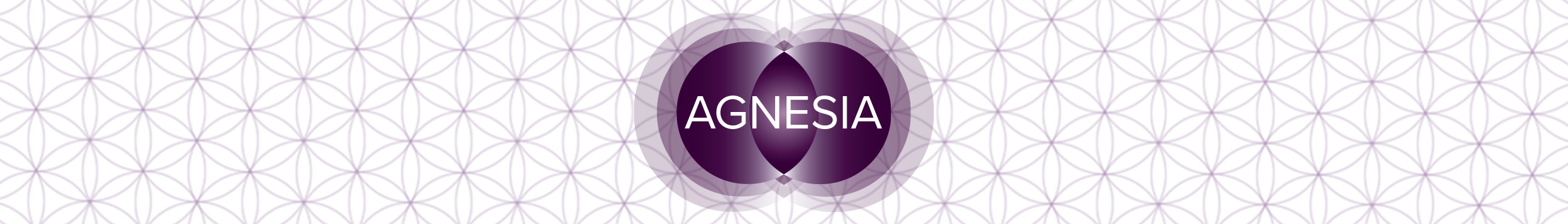 Týden 18. - 24. ledna 2021Osmička pentaklůXII - ViselecX - Kolo štěstíTrpělivě tento týden hledejme činnosti, v kterých se budeme moci rozvíjet komplexně… Ať pracuje nejen hlava, ale i ruce a ideálně celé tělo. Něco krásného vytvářejte, cvičte, uklízejte. Zkuste dotáhnout své projekty do konce.Možná bude potřeba něco obětovat… Udělejte to s láskou a nelitujte…A pokud se nebudete cítit úplně v pohodě, tak si vždy vzpomeňte na to, že ty dobré chvíle už jsou zase o něco blíž...💗Z neděle na pondělí nás čeká výrazná teplotní změna. Můžete se cítit rozladění, unavení, smutní. Vyhraďte si pro sebe chvilku, uvařte si něco dobrého, zhluboka dýchejte a myslete na to, jak je vám dobře a jak opravdu všechno funguje přesně tak, jak má.A zase prosím, nezapomeňte na dostatek tekutin :-)Krásný a spokojený týden přejíIrena, Lenka, Nikolaza tým Agnesia 